Homework Worksheet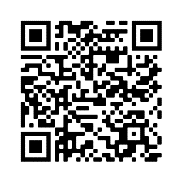 Year 9 German Term 2.2 Week 4Part 1: Practise on Quizlet for 15 minutes. Do the following tasks: Write (both translating into English and into German); Spell (hear & type); Test (all questions).Part 2: Using the words around the edge of the text, make at least 10 replacements (or as many as you can) in 13 minutes. Note: you may need to make changes to the form or position of other words.	Now complete Part 3 and Part 4 (12 minutes).Part 3: Now translate your adapted text into English.Part 4: Word substitution: Click on the box next to all of the words that could replace the word in bold to form a grammatically correct sentence with a sensible meaning.NachmittagwilldeshalblernenKleidungDas Deutsche Rote Kreuz (DRK)*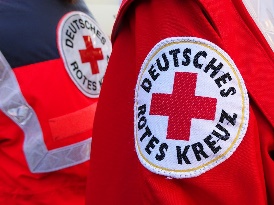 Am Tag bin ich Schauspieler. Am Abend habe ich ein Hobby: seit Juli arbeite ich freiwillig für das DRK. Aus diesem Grund verdiene ich kein Geld, aber man bezahlt meine Kosten und ich bekomme eine Uniform. Ich habe viel erlebt. Ich habe zum Beispiel Menschen nach Angriffen geholfen und sie an einen sicheren Ort gebracht. Natürlich kann das ganz gefährlich sein, es ist nicht leicht und ich kann sehr müde werden. Aber ich habe Lust, Menschen zu helfen und mehr zu erfahren. Ich weiß selbst, dass die Welt noch nicht in Ordnung ist. Deshalb will ich gemeinsam mit dem DRK neue Gesetze, die uns erlauben werden, mehr Menschen zu schützen. Ich sage allen, die in Deutschland wohnen: wenn du genug Zeit hast, warum nicht freiwillig für das DRK arbeiten? Du wirst es richtig genießen und es nie vergessen!*German Red CrossDas Deutsche Rote Kreuz (DRK)*Am Tag bin ich Schauspieler. Am Abend habe ich ein Hobby: seit Juli arbeite ich freiwillig für das DRK. Aus diesem Grund verdiene ich kein Geld, aber man bezahlt meine Kosten und ich bekomme eine Uniform. Ich habe viel erlebt. Ich habe zum Beispiel Menschen nach Angriffen geholfen und sie an einen sicheren Ort gebracht. Natürlich kann das ganz gefährlich sein, es ist nicht leicht und ich kann sehr müde werden. Aber ich habe Lust, Menschen zu helfen und mehr zu erfahren. Ich weiß selbst, dass die Welt noch nicht in Ordnung ist. Deshalb will ich gemeinsam mit dem DRK neue Gesetze, die uns erlauben werden, mehr Menschen zu schützen. Ich sage allen, die in Deutschland wohnen: wenn du genug Zeit hast, warum nicht freiwillig für das DRK arbeiten? Du wirst es richtig genießen und es nie vergessen!*German Red CrossDas Deutsche Rote Kreuz (DRK)*Am Tag bin ich Schauspieler. Am Abend habe ich ein Hobby: seit Juli arbeite ich freiwillig für das DRK. Aus diesem Grund verdiene ich kein Geld, aber man bezahlt meine Kosten und ich bekomme eine Uniform. Ich habe viel erlebt. Ich habe zum Beispiel Menschen nach Angriffen geholfen und sie an einen sicheren Ort gebracht. Natürlich kann das ganz gefährlich sein, es ist nicht leicht und ich kann sehr müde werden. Aber ich habe Lust, Menschen zu helfen und mehr zu erfahren. Ich weiß selbst, dass die Welt noch nicht in Ordnung ist. Deshalb will ich gemeinsam mit dem DRK neue Gesetze, die uns erlauben werden, mehr Menschen zu schützen. Ich sage allen, die in Deutschland wohnen: wenn du genug Zeit hast, warum nicht freiwillig für das DRK arbeiten? Du wirst es richtig genießen und es nie vergessen!*German Red CrossDas Deutsche Rote Kreuz (DRK)*Am Tag bin ich Schauspieler. Am Abend habe ich ein Hobby: seit Juli arbeite ich freiwillig für das DRK. Aus diesem Grund verdiene ich kein Geld, aber man bezahlt meine Kosten und ich bekomme eine Uniform. Ich habe viel erlebt. Ich habe zum Beispiel Menschen nach Angriffen geholfen und sie an einen sicheren Ort gebracht. Natürlich kann das ganz gefährlich sein, es ist nicht leicht und ich kann sehr müde werden. Aber ich habe Lust, Menschen zu helfen und mehr zu erfahren. Ich weiß selbst, dass die Welt noch nicht in Ordnung ist. Deshalb will ich gemeinsam mit dem DRK neue Gesetze, die uns erlauben werden, mehr Menschen zu schützen. Ich sage allen, die in Deutschland wohnen: wenn du genug Zeit hast, warum nicht freiwillig für das DRK arbeiten? Du wirst es richtig genießen und es nie vergessen!*German Red CrossunterstützenHausDas Deutsche Rote Kreuz (DRK)*Am Tag bin ich Schauspieler. Am Abend habe ich ein Hobby: seit Juli arbeite ich freiwillig für das DRK. Aus diesem Grund verdiene ich kein Geld, aber man bezahlt meine Kosten und ich bekomme eine Uniform. Ich habe viel erlebt. Ich habe zum Beispiel Menschen nach Angriffen geholfen und sie an einen sicheren Ort gebracht. Natürlich kann das ganz gefährlich sein, es ist nicht leicht und ich kann sehr müde werden. Aber ich habe Lust, Menschen zu helfen und mehr zu erfahren. Ich weiß selbst, dass die Welt noch nicht in Ordnung ist. Deshalb will ich gemeinsam mit dem DRK neue Gesetze, die uns erlauben werden, mehr Menschen zu schützen. Ich sage allen, die in Deutschland wohnen: wenn du genug Zeit hast, warum nicht freiwillig für das DRK arbeiten? Du wirst es richtig genießen und es nie vergessen!*German Red CrossDas Deutsche Rote Kreuz (DRK)*Am Tag bin ich Schauspieler. Am Abend habe ich ein Hobby: seit Juli arbeite ich freiwillig für das DRK. Aus diesem Grund verdiene ich kein Geld, aber man bezahlt meine Kosten und ich bekomme eine Uniform. Ich habe viel erlebt. Ich habe zum Beispiel Menschen nach Angriffen geholfen und sie an einen sicheren Ort gebracht. Natürlich kann das ganz gefährlich sein, es ist nicht leicht und ich kann sehr müde werden. Aber ich habe Lust, Menschen zu helfen und mehr zu erfahren. Ich weiß selbst, dass die Welt noch nicht in Ordnung ist. Deshalb will ich gemeinsam mit dem DRK neue Gesetze, die uns erlauben werden, mehr Menschen zu schützen. Ich sage allen, die in Deutschland wohnen: wenn du genug Zeit hast, warum nicht freiwillig für das DRK arbeiten? Du wirst es richtig genießen und es nie vergessen!*German Red CrossDas Deutsche Rote Kreuz (DRK)*Am Tag bin ich Schauspieler. Am Abend habe ich ein Hobby: seit Juli arbeite ich freiwillig für das DRK. Aus diesem Grund verdiene ich kein Geld, aber man bezahlt meine Kosten und ich bekomme eine Uniform. Ich habe viel erlebt. Ich habe zum Beispiel Menschen nach Angriffen geholfen und sie an einen sicheren Ort gebracht. Natürlich kann das ganz gefährlich sein, es ist nicht leicht und ich kann sehr müde werden. Aber ich habe Lust, Menschen zu helfen und mehr zu erfahren. Ich weiß selbst, dass die Welt noch nicht in Ordnung ist. Deshalb will ich gemeinsam mit dem DRK neue Gesetze, die uns erlauben werden, mehr Menschen zu schützen. Ich sage allen, die in Deutschland wohnen: wenn du genug Zeit hast, warum nicht freiwillig für das DRK arbeiten? Du wirst es richtig genießen und es nie vergessen!*German Red CrossDas Deutsche Rote Kreuz (DRK)*Am Tag bin ich Schauspieler. Am Abend habe ich ein Hobby: seit Juli arbeite ich freiwillig für das DRK. Aus diesem Grund verdiene ich kein Geld, aber man bezahlt meine Kosten und ich bekomme eine Uniform. Ich habe viel erlebt. Ich habe zum Beispiel Menschen nach Angriffen geholfen und sie an einen sicheren Ort gebracht. Natürlich kann das ganz gefährlich sein, es ist nicht leicht und ich kann sehr müde werden. Aber ich habe Lust, Menschen zu helfen und mehr zu erfahren. Ich weiß selbst, dass die Welt noch nicht in Ordnung ist. Deshalb will ich gemeinsam mit dem DRK neue Gesetze, die uns erlauben werden, mehr Menschen zu schützen. Ich sage allen, die in Deutschland wohnen: wenn du genug Zeit hast, warum nicht freiwillig für das DRK arbeiten? Du wirst es richtig genießen und es nie vergessen!*German Red CrossSie x2schwerDas Deutsche Rote Kreuz (DRK)*Am Tag bin ich Schauspieler. Am Abend habe ich ein Hobby: seit Juli arbeite ich freiwillig für das DRK. Aus diesem Grund verdiene ich kein Geld, aber man bezahlt meine Kosten und ich bekomme eine Uniform. Ich habe viel erlebt. Ich habe zum Beispiel Menschen nach Angriffen geholfen und sie an einen sicheren Ort gebracht. Natürlich kann das ganz gefährlich sein, es ist nicht leicht und ich kann sehr müde werden. Aber ich habe Lust, Menschen zu helfen und mehr zu erfahren. Ich weiß selbst, dass die Welt noch nicht in Ordnung ist. Deshalb will ich gemeinsam mit dem DRK neue Gesetze, die uns erlauben werden, mehr Menschen zu schützen. Ich sage allen, die in Deutschland wohnen: wenn du genug Zeit hast, warum nicht freiwillig für das DRK arbeiten? Du wirst es richtig genießen und es nie vergessen!*German Red CrossDas Deutsche Rote Kreuz (DRK)*Am Tag bin ich Schauspieler. Am Abend habe ich ein Hobby: seit Juli arbeite ich freiwillig für das DRK. Aus diesem Grund verdiene ich kein Geld, aber man bezahlt meine Kosten und ich bekomme eine Uniform. Ich habe viel erlebt. Ich habe zum Beispiel Menschen nach Angriffen geholfen und sie an einen sicheren Ort gebracht. Natürlich kann das ganz gefährlich sein, es ist nicht leicht und ich kann sehr müde werden. Aber ich habe Lust, Menschen zu helfen und mehr zu erfahren. Ich weiß selbst, dass die Welt noch nicht in Ordnung ist. Deshalb will ich gemeinsam mit dem DRK neue Gesetze, die uns erlauben werden, mehr Menschen zu schützen. Ich sage allen, die in Deutschland wohnen: wenn du genug Zeit hast, warum nicht freiwillig für das DRK arbeiten? Du wirst es richtig genießen und es nie vergessen!*German Red CrossDas Deutsche Rote Kreuz (DRK)*Am Tag bin ich Schauspieler. Am Abend habe ich ein Hobby: seit Juli arbeite ich freiwillig für das DRK. Aus diesem Grund verdiene ich kein Geld, aber man bezahlt meine Kosten und ich bekomme eine Uniform. Ich habe viel erlebt. Ich habe zum Beispiel Menschen nach Angriffen geholfen und sie an einen sicheren Ort gebracht. Natürlich kann das ganz gefährlich sein, es ist nicht leicht und ich kann sehr müde werden. Aber ich habe Lust, Menschen zu helfen und mehr zu erfahren. Ich weiß selbst, dass die Welt noch nicht in Ordnung ist. Deshalb will ich gemeinsam mit dem DRK neue Gesetze, die uns erlauben werden, mehr Menschen zu schützen. Ich sage allen, die in Deutschland wohnen: wenn du genug Zeit hast, warum nicht freiwillig für das DRK arbeiten? Du wirst es richtig genießen und es nie vergessen!*German Red CrossDas Deutsche Rote Kreuz (DRK)*Am Tag bin ich Schauspieler. Am Abend habe ich ein Hobby: seit Juli arbeite ich freiwillig für das DRK. Aus diesem Grund verdiene ich kein Geld, aber man bezahlt meine Kosten und ich bekomme eine Uniform. Ich habe viel erlebt. Ich habe zum Beispiel Menschen nach Angriffen geholfen und sie an einen sicheren Ort gebracht. Natürlich kann das ganz gefährlich sein, es ist nicht leicht und ich kann sehr müde werden. Aber ich habe Lust, Menschen zu helfen und mehr zu erfahren. Ich weiß selbst, dass die Welt noch nicht in Ordnung ist. Deshalb will ich gemeinsam mit dem DRK neue Gesetze, die uns erlauben werden, mehr Menschen zu schützen. Ich sage allen, die in Deutschland wohnen: wenn du genug Zeit hast, warum nicht freiwillig für das DRK arbeiten? Du wirst es richtig genießen und es nie vergessen!*German Red CrossschwierigperfektDas Deutsche Rote Kreuz (DRK)*Am Tag bin ich Schauspieler. Am Abend habe ich ein Hobby: seit Juli arbeite ich freiwillig für das DRK. Aus diesem Grund verdiene ich kein Geld, aber man bezahlt meine Kosten und ich bekomme eine Uniform. Ich habe viel erlebt. Ich habe zum Beispiel Menschen nach Angriffen geholfen und sie an einen sicheren Ort gebracht. Natürlich kann das ganz gefährlich sein, es ist nicht leicht und ich kann sehr müde werden. Aber ich habe Lust, Menschen zu helfen und mehr zu erfahren. Ich weiß selbst, dass die Welt noch nicht in Ordnung ist. Deshalb will ich gemeinsam mit dem DRK neue Gesetze, die uns erlauben werden, mehr Menschen zu schützen. Ich sage allen, die in Deutschland wohnen: wenn du genug Zeit hast, warum nicht freiwillig für das DRK arbeiten? Du wirst es richtig genießen und es nie vergessen!*German Red CrossDas Deutsche Rote Kreuz (DRK)*Am Tag bin ich Schauspieler. Am Abend habe ich ein Hobby: seit Juli arbeite ich freiwillig für das DRK. Aus diesem Grund verdiene ich kein Geld, aber man bezahlt meine Kosten und ich bekomme eine Uniform. Ich habe viel erlebt. Ich habe zum Beispiel Menschen nach Angriffen geholfen und sie an einen sicheren Ort gebracht. Natürlich kann das ganz gefährlich sein, es ist nicht leicht und ich kann sehr müde werden. Aber ich habe Lust, Menschen zu helfen und mehr zu erfahren. Ich weiß selbst, dass die Welt noch nicht in Ordnung ist. Deshalb will ich gemeinsam mit dem DRK neue Gesetze, die uns erlauben werden, mehr Menschen zu schützen. Ich sage allen, die in Deutschland wohnen: wenn du genug Zeit hast, warum nicht freiwillig für das DRK arbeiten? Du wirst es richtig genießen und es nie vergessen!*German Red CrossDas Deutsche Rote Kreuz (DRK)*Am Tag bin ich Schauspieler. Am Abend habe ich ein Hobby: seit Juli arbeite ich freiwillig für das DRK. Aus diesem Grund verdiene ich kein Geld, aber man bezahlt meine Kosten und ich bekomme eine Uniform. Ich habe viel erlebt. Ich habe zum Beispiel Menschen nach Angriffen geholfen und sie an einen sicheren Ort gebracht. Natürlich kann das ganz gefährlich sein, es ist nicht leicht und ich kann sehr müde werden. Aber ich habe Lust, Menschen zu helfen und mehr zu erfahren. Ich weiß selbst, dass die Welt noch nicht in Ordnung ist. Deshalb will ich gemeinsam mit dem DRK neue Gesetze, die uns erlauben werden, mehr Menschen zu schützen. Ich sage allen, die in Deutschland wohnen: wenn du genug Zeit hast, warum nicht freiwillig für das DRK arbeiten? Du wirst es richtig genießen und es nie vergessen!*German Red CrossDas Deutsche Rote Kreuz (DRK)*Am Tag bin ich Schauspieler. Am Abend habe ich ein Hobby: seit Juli arbeite ich freiwillig für das DRK. Aus diesem Grund verdiene ich kein Geld, aber man bezahlt meine Kosten und ich bekomme eine Uniform. Ich habe viel erlebt. Ich habe zum Beispiel Menschen nach Angriffen geholfen und sie an einen sicheren Ort gebracht. Natürlich kann das ganz gefährlich sein, es ist nicht leicht und ich kann sehr müde werden. Aber ich habe Lust, Menschen zu helfen und mehr zu erfahren. Ich weiß selbst, dass die Welt noch nicht in Ordnung ist. Deshalb will ich gemeinsam mit dem DRK neue Gesetze, die uns erlauben werden, mehr Menschen zu schützen. Ich sage allen, die in Deutschland wohnen: wenn du genug Zeit hast, warum nicht freiwillig für das DRK arbeiten? Du wirst es richtig genießen und es nie vergessen!*German Red CrossAugustzusammenDas Deutsche Rote Kreuz (DRK)*Am Tag bin ich Schauspieler. Am Abend habe ich ein Hobby: seit Juli arbeite ich freiwillig für das DRK. Aus diesem Grund verdiene ich kein Geld, aber man bezahlt meine Kosten und ich bekomme eine Uniform. Ich habe viel erlebt. Ich habe zum Beispiel Menschen nach Angriffen geholfen und sie an einen sicheren Ort gebracht. Natürlich kann das ganz gefährlich sein, es ist nicht leicht und ich kann sehr müde werden. Aber ich habe Lust, Menschen zu helfen und mehr zu erfahren. Ich weiß selbst, dass die Welt noch nicht in Ordnung ist. Deshalb will ich gemeinsam mit dem DRK neue Gesetze, die uns erlauben werden, mehr Menschen zu schützen. Ich sage allen, die in Deutschland wohnen: wenn du genug Zeit hast, warum nicht freiwillig für das DRK arbeiten? Du wirst es richtig genießen und es nie vergessen!*German Red CrossDas Deutsche Rote Kreuz (DRK)*Am Tag bin ich Schauspieler. Am Abend habe ich ein Hobby: seit Juli arbeite ich freiwillig für das DRK. Aus diesem Grund verdiene ich kein Geld, aber man bezahlt meine Kosten und ich bekomme eine Uniform. Ich habe viel erlebt. Ich habe zum Beispiel Menschen nach Angriffen geholfen und sie an einen sicheren Ort gebracht. Natürlich kann das ganz gefährlich sein, es ist nicht leicht und ich kann sehr müde werden. Aber ich habe Lust, Menschen zu helfen und mehr zu erfahren. Ich weiß selbst, dass die Welt noch nicht in Ordnung ist. Deshalb will ich gemeinsam mit dem DRK neue Gesetze, die uns erlauben werden, mehr Menschen zu schützen. Ich sage allen, die in Deutschland wohnen: wenn du genug Zeit hast, warum nicht freiwillig für das DRK arbeiten? Du wirst es richtig genießen und es nie vergessen!*German Red CrossDas Deutsche Rote Kreuz (DRK)*Am Tag bin ich Schauspieler. Am Abend habe ich ein Hobby: seit Juli arbeite ich freiwillig für das DRK. Aus diesem Grund verdiene ich kein Geld, aber man bezahlt meine Kosten und ich bekomme eine Uniform. Ich habe viel erlebt. Ich habe zum Beispiel Menschen nach Angriffen geholfen und sie an einen sicheren Ort gebracht. Natürlich kann das ganz gefährlich sein, es ist nicht leicht und ich kann sehr müde werden. Aber ich habe Lust, Menschen zu helfen und mehr zu erfahren. Ich weiß selbst, dass die Welt noch nicht in Ordnung ist. Deshalb will ich gemeinsam mit dem DRK neue Gesetze, die uns erlauben werden, mehr Menschen zu schützen. Ich sage allen, die in Deutschland wohnen: wenn du genug Zeit hast, warum nicht freiwillig für das DRK arbeiten? Du wirst es richtig genießen und es nie vergessen!*German Red CrossDas Deutsche Rote Kreuz (DRK)*Am Tag bin ich Schauspieler. Am Abend habe ich ein Hobby: seit Juli arbeite ich freiwillig für das DRK. Aus diesem Grund verdiene ich kein Geld, aber man bezahlt meine Kosten und ich bekomme eine Uniform. Ich habe viel erlebt. Ich habe zum Beispiel Menschen nach Angriffen geholfen und sie an einen sicheren Ort gebracht. Natürlich kann das ganz gefährlich sein, es ist nicht leicht und ich kann sehr müde werden. Aber ich habe Lust, Menschen zu helfen und mehr zu erfahren. Ich weiß selbst, dass die Welt noch nicht in Ordnung ist. Deshalb will ich gemeinsam mit dem DRK neue Gesetze, die uns erlauben werden, mehr Menschen zu schützen. Ich sage allen, die in Deutschland wohnen: wenn du genug Zeit hast, warum nicht freiwillig für das DRK arbeiten? Du wirst es richtig genießen und es nie vergessen!*German Red Crosssehr vielFrankreichverkaufe ich TelefoneUnfällengesehen1) Enthält der Kuchen Butter ? 2) Ich falle ins Wasser. ObstessenKaffeegelegenjedenhabewelchelege mich3) Das Haus ist warm. 4) Das ist ein wichtiger Punkt. traditionellStückspätBriefnullHaardichHobby5) Ist das klar? 6) Welches Stück wird er mögen? falschessenin Ordnungerlaubstuntenenthaltenschwervergessen